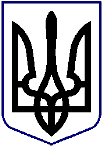 ГРЕЧАНоПОДІВСЬКА  сільська рада ШИРОКІВСЬКОГО  району ДНІПРОПЕТРОВСЬКОЇ області 4 сесія УІІІ скликанняПРОЕКТ рішенняПро надання дозволу на виготовлення               проектно-кошторисної документації«Реконструкція підвідної тепломережі від котельні  до Гречаноподівськогосільського будинку культури Гречано-подівської сільської ради розташованогоза адресою: Дніпропетровська область,Широківський район, с. Гречані Поди, вул. Молодіжна, буд.24»                  Керуючись ст. 26 Закону України «Про місцеве самоврядування в Україні»,  сільська  рада  ВИРІШИЛА:1.Надати дозвіл на виготовлення проектно-кошторисної докумен-тації «Реконструкція підвідної тепломережі від котельні до Гречаноподівсь-кого сільського будинку культури Гречаноподівської сільської ради розташо-ваного за адресою:Дніпропетровська область, Широківський район, с.Гречані Поди, вул. Молодіжна, буд.24»2.Контроль за виконанням даного рішення покласти на постійну  комісію з питань фінансів, бюджету, планування  соціально-економічного розвитку, інвестицій та міжнародного співробітництва.Сільський  голова                               				     Галина УСИК        лютого 2021 рокус. Гречані Поди      №       -4/УІІІ